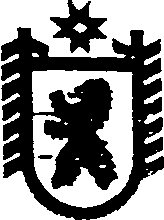 Республика КарелияАДМИНИСТРАЦИЯ СЕГЕЖСКОГО МУНИЦИПАЛЬНОГО РАЙОНАПОСТАНОВЛЕНИЕот 06 октября 2020 года № 1230СегежаО школьном и муниципальном этапах всероссийской олимпиадышкольников по общеобразовательным предметамВ соответствии с приказом Министерства образования и науки Российской Федерации от 18 ноября . № 1252 «Об утверждении Порядка проведения всероссийской олимпиады школьников» администрация Сегежского муниципального района п о с т а н о в л я е т: 1. Создать организационный комитет по проведению школьного этапа  всероссийской олимпиады школьников в 2020 – 2021 учебном году и утвердить его состав согласно приложению 1 к настоящему постановлению. 2.   Создать предметно-методические комиссии по проведению школьного этапа  всероссийской олимпиады школьников в 2020 – 2021 учебном году и утвердить их состав согласно приложению 2 к настоящему постановлению. 3.   Создать жюри муниципального этапа всероссийской олимпиады школьников  в 2020 – 2021 учебном году и утвердить его состав согласно приложению 3 к настоящему постановлению. 4. Утвердить даты проведения школьного этапа олимпиад согласно приложению  4 к настоящему постановлению.5. Определить муниципальное бюджетное общеобразовательное учреждение Средняя общеобразовательная школа № . Сегежи местом для проведения муниципального этапа всероссийской олимпиады школьников по информатике, по всем остальным предметам - муниципальное казенное общеобразовательное учреждение Средняя общеобразовательная школа № . Сегежи. 6.  Установить, что право на участие в муниципальном этапе олимпиады по каждому общеобразовательному предмету и классу получают: - три участника соответствующего школьного этапа, набравшие наибольшее количество баллов в своем образовательном учреждении;- победители и призеры муниципального этапа олимпиады предыдущего учебного года, продолжающие обучение в организациях, осуществляющих образовательную деятельность по образовательным программам основного общего и среднего общего образования.7.   Утвердить разработанные региональной предметно-методической комиссией олимпиады требования к организации и проведению муниципального этапа олимпиады по каждому общеобразовательному предмету, и руководствоваться ими при организации муниципального этапа.  8.    Установить, что по каждому общеобразовательному предмету в параллели участников определяются один победитель и два призера. 8.1. Участники муниципального этапа олимпиады, набравшие наибольшее количество баллов, признаются победителями муниципального этапа Олимпиады при условии, что количество набранных ими баллов превышает половину максимально возможных.В случае, когда победители не определены, на муниципальном этапе Олимпиады определяются только призеры.8.2.  Призерами муниципального этапа Олимпиады признаются два участника муниципального этапа Олимпиады, следующие в итоговой таблице за победителем.В случае, когда у участника муниципального этапа Олимпиады, определяемого в качестве призера, оказывается количество баллов такое же, как и у следующих за ним в итоговой таблице, решение по данному участнику и всем участникам, имеющим с ним равное количество баллов, определяется жюри муниципального этапа Олимпиады.9. Руководителям общеобразовательных учреждений Сегежского муниципального района:1) обеспечить участие учителей в работе жюри муниципального этапа  всероссийской олимпиады школьников;2) рассмотреть вопрос об освобождении учащихся, участвующих в муниципальном этапе всероссийской олимпиады школьников, от учебных занятий в день проведения муниципального этапа всероссийской олимпиады школьников;3)   предоставить в срок до 6 ноября . в организационный комитет отчет по итогам школьного этапа всероссийской олимпиады школьников и заявку на участие в муниципальном этапе всероссийской олимпиады школьников.10. Обнародовать настоящее постановление путем размещения в газете «Доверие» объявления о его принятии с указанием времени и места ознакомления с ним, а также путем размещения официального текста настоящего постановления в информационно-телекоммуникационной сети «Интернет» на официальном сайте администрации Сегежского муниципального района http://home.onego.ru/~segadmin/11. Контроль за исполнением настоящего постановления возложить на заместителя главы администрации Сегежского муниципального района по социально-экономическим вопросам Е.Г.Кулаковскую.            Глава администрации Сегежского муниципального района                                                                    М.Л. ГусеваРазослать: в дело, УО – 2, ОУ – 9, УД.С О С Т А Ворганизационного комитета по проведению школьного и муниципального этапов всероссийской олимпиады школьников в 2020 – 2021 учебном году_________________________________________С О С Т А Впредметно-методических комиссий школьного этапа всероссийской олимпиады школьниковв 2020 – 2021 учебном году Приложение 3                                                                                      к постановлению администрации                                                                                        Сегежского муниципального района                                                                              от 06 октября . № 1230С О С Т А Вжюри по проведению муниципального этапа всероссийской олимпиады школьников в 2020 – 2021 учебном годуДАТЫпроведения школьного этапавсероссийской олимпиады школьников в 2020 - 2021 учебном году_____________________________________________                                          Приложение 1к постановлению администрации Сегежского муниципального района от 06 октября . № 1230Махмутова С.О.-  начальник управления образования, по делам молодежи и спорта администрации Сегежского муниципального района, председатель организационного комитета  Нипполайнен И.Н.- методист муниципального казенного образовательного учреждения дополнительного образования «Центр развития образования Сегежского муниципального района», заместитель председателя организационного комитета  Балиевич Л.И.- заместитель директора муниципального бюджетного общеобразовательного учреждения Средняя общеобразовательная школа п. НадвоицыКоновалова О.В.-   учитель муниципального казенного общеобразовательного учреждения Средняя общеобразовательная школа № 5                    г. СегежиКурбатова Н.А.-   учитель муниципального казенного общеобразовательного учреждения Средняя общеобразовательная школа № 4             г. СегежиСорока Е.А.- заместитель директора муниципального казенного общеобразовательного учреждения Средняя общеобразовательная школа № . СегежиШирокина Т.А.- заместитель директора муниципального бюджетного общеобразовательного учреждения Средняя общеобразовательная школа № . СегежиПриложение 2к постановлению администрации Сегежского муниципального района от 06 октября . № 1230Литература, русский языкЛитература, русский язык1) Богданова Н.В. -  учитель муниципального бюджетного общеобразовательного учреждения Средняя общеобразовательная школа № 6                г. Сегежи2) Карельская С.Н.        - учитель муниципального казенного общеобразовательного учреждения Средняя общеобразовательная школа № 4                      г. Сегежи3) Квяткевич О.А.        -  учитель муниципального казенного общеобразовательного - учреждения Средняя общеобразовательная школа № 5                       г. Сегежи4) Фитисова Т.А.- учитель муниципального казенного общеобразовательного        учреждения Средняя общеобразовательная школа № 7                             г. СегежиМатематикаМатематика1) Кадетова Л.Н.          -  учитель муниципального бюджетного общеобразовательного учреждения Средняя общеобразовательная школа № 6                                  г. Сегежи2) Каликина Т.В.          -  учитель муниципального бюджетного общеобразовательного учреждения Средняя общеобразовательная школа п. Надвоицы3) Попова В.В..          - учитель муниципального казенного общеобразовательного учреждения Средняя общеобразовательная школа № 5                         г. Сегежи4) Фокина Т.Ю.          - учитель муниципального казенного общеобразовательного учреждения Средняя общеобразовательная школа № 7                         г. СегежиИнформатикаИнформатика1) Богданова Л.М.      -  учитель муниципального бюджетного общеобразовательного учреждения Средняя общеобразовательная школа п. Надвоицы2) Маркевич Н.В.       -  учитель муниципального бюджетного общеобразовательного учреждения Средняя общеобразовательная школа № . Сегежи3) Назарова Т.В.      - учитель муниципального казенного общеобразовательного учреждения Средняя общеобразовательная школа № . СегежиФизикаФизика1) Зуева Л.В.-  учитель муниципального бюджетного общеобразовательного учреждения Средняя общеобразовательная школа № . Сегежи2) Манько В.И.          - учитель муниципального казенного общеобразовательного учреждения Средняя общеобразовательная школа п. Надвоицы3) Санаева И.А..-  учитель муниципального бюджетного общеобразовательного учреждения Средняя общеобразовательная школа № 7                                          г. СегежиХимияХимия1) Болотнюк Т.М.      - учитель муниципального казенного общеобразовательного учреждения Средняя общеобразовательная школа № . Сегежи2) Данилова О.В.   -  учитель муниципального бюджетного общеобразовательного учреждения Средняя общеобразовательная школа № . СегежиБиология, экологияБиология, экология1) Гусарь М.Ю.   -  учитель муниципального бюджетного общеобразовательного учреждения Средняя общеобразовательная школа № . Сегежи2) Мурачинская О.А.     - учитель муниципального казенного общеобразовательного учреждения Средняя общеобразовательная школа № . Сегежи3) Сорока Е.А.   - учитель муниципального казенного общеобразовательного учреждения Средняя общеобразовательная школа № . СегежиИстория, обществознание, правоИстория, обществознание, право1) Коловетова О.А.    - учитель муниципального казенного общеобразовательного учреждения Средняя общеобразовательная школа № . Сегежи2) Николаева Ю.А.   -  учитель муниципального бюджетного общеобразовательного - учреждения Средняя общеобразовательная школа № . Сегежи3) Саурина Н.А.    - учитель муниципального казенного общеобразовательного учреждения Средняя общеобразовательная школа № . СегежиГеографияГеография1) Вальберг О.А.       - учитель муниципального казенного общеобразовательного учреждения Средняя общеобразовательная школа № . Сегежи2) Мурачинская О.А.- учитель муниципального казенного общеобразовательного учреждения Средняя общеобразовательная школа № . Сегежи3) Широкина Т.А.     -  учитель муниципального бюджетного общеобразовательного учреждения Средняя общеобразовательная школа № . СегежиАнглийский языкАнглийский язык1) Доркина Т.Г.         - учитель муниципального казенного общеобразовательного учреждения Средняя общеобразовательная школа № . Сегежи2) Заводская Л.М.     -  учитель муниципального бюджетного общеобразовательного учреждения Средняя общеобразовательная школа п. Надвоицы3) Калиничева Н.Б.   - учитель муниципального казенного общеобразовательного учреждения Средняя общеобразовательная школа № . СегежиФизическая культураФизическая культура1) Власова И.Л.         - учитель муниципального бюджетного общеобразовательного учреждения Средняя общеобразовательная школа № . Сегежи2) Рябинина А.В.       - учитель муниципального казенного общеобразовательного учреждения Средняя общеобразовательная школа п. Надвоицы3) Шепырева Е.Г.      - учитель муниципального казенного общеобразовательного учреждения Средняя общеобразовательная школа № . СегежиОсновы безопасности жизнедеятельностиОсновы безопасности жизнедеятельности1) Григорьева И.А.   - учитель муниципального бюджетного общеобразовательного учреждения Средняя общеобразовательная школа № . Сегежи2) Корнеенко Л.В.     - учитель муниципального казенного общеобразовательного учреждения Средняя общеобразовательная школа № . Сегежи3) Праслов В.В.        - учитель муниципального казенного общеобразовательного учреждения Средняя общеобразовательная школа № . СегежиМировая Художественная КультураМировая Художественная Культура1) Ермакова Н.Е.- учитель муниципального казенного общеобразовательного учреждения Средняя общеобразовательная школа № . Сегежи2) Самохвалова О.П.- учитель муниципального казенного общеобразовательного учреждения Средняя общеобразовательная школа № . Сегежи3) Ярыгина Е.Н.        - учитель муниципального казенного общеобразовательного учреждения Средняя общеобразовательная школа № . СегежиЛитература, русский языкЛитература, русский языкЛитература, русский языкЛитература, русский язык1) Богданова Н.В.- учитель муниципального бюджетного общеобразовательного учреждения Средняя общеобразовательная школа № 6                      г. Сегежи, председатель жюри- учитель муниципального бюджетного общеобразовательного учреждения Средняя общеобразовательная школа № 6                      г. Сегежи, председатель жюри- учитель муниципального бюджетного общеобразовательного учреждения Средняя общеобразовательная школа № 6                      г. Сегежи, председатель жюри2) Гуляева И.Н.- учитель муниципального бюджетного общеобразовательного учреждения Средняя общеобразовательная школа п. Надвоицы- учитель муниципального бюджетного общеобразовательного учреждения Средняя общеобразовательная школа п. Надвоицы- учитель муниципального бюджетного общеобразовательного учреждения Средняя общеобразовательная школа п. Надвоицы3) Зыкова Г.К.- учитель муниципального казенного общеобразовательного учреждения Средняя общеобразовательная школа № 7                      г. Сегежи- учитель муниципального казенного общеобразовательного учреждения Средняя общеобразовательная школа № 7                      г. Сегежи- учитель муниципального казенного общеобразовательного учреждения Средняя общеобразовательная школа № 7                      г. Сегежи4) Карева А.А.- учитель муниципального казенного общеобразовательного учреждения Средняя общеобразовательная школа № 4                       г. Сегежи- учитель муниципального казенного общеобразовательного учреждения Средняя общеобразовательная школа № 4                       г. Сегежи- учитель муниципального казенного общеобразовательного учреждения Средняя общеобразовательная школа № 4                       г. Сегежи5) Карельская С.Н.- учитель муниципального казенного общеобразовательного учреждения Средняя общеобразовательная школа № 4                      г. Сегежи- учитель муниципального казенного общеобразовательного учреждения Средняя общеобразовательная школа № 4                      г. Сегежи- учитель муниципального казенного общеобразовательного учреждения Средняя общеобразовательная школа № 4                      г. Сегежи6) Карпова И.В.- учитель муниципального бюджетного общеобразовательного учреждения Средняя общеобразовательная школа п. Надвоицы- учитель муниципального бюджетного общеобразовательного учреждения Средняя общеобразовательная школа п. Надвоицы- учитель муниципального бюджетного общеобразовательного учреждения Средняя общеобразовательная школа п. Надвоицы7) Квяткевич О.А.- учитель муниципального казенного общеобразовательного учреждения Средняя общеобразовательная школа № 5                        г. Сегежи- учитель муниципального казенного общеобразовательного учреждения Средняя общеобразовательная школа № 5                        г. Сегежи- учитель муниципального казенного общеобразовательного учреждения Средняя общеобразовательная школа № 5                        г. Сегежи8) Коновалова О.В.- учитель муниципального казенного общеобразовательного учреждения Средняя общеобразовательная школа № 5                       г. Сегежи- учитель муниципального казенного общеобразовательного учреждения Средняя общеобразовательная школа № 5                       г. Сегежи- учитель муниципального казенного общеобразовательного учреждения Средняя общеобразовательная школа № 5                       г. Сегежи9) Котова О.И.- учитель муниципального бюджетного общеобразовательного учреждения Средняя общеобразовательная школа № 6                        г. Сегежи- учитель муниципального бюджетного общеобразовательного учреждения Средняя общеобразовательная школа № 6                        г. Сегежи- учитель муниципального бюджетного общеобразовательного учреждения Средняя общеобразовательная школа № 6                        г. Сегежи10) Кузина С.Н.- учитель муниципального казенного общеобразовательного учреждения Средняя общеобразовательная школа № 4                        г. Сегежи- учитель муниципального казенного общеобразовательного учреждения Средняя общеобразовательная школа № 4                        г. Сегежи- учитель муниципального казенного общеобразовательного учреждения Средняя общеобразовательная школа № 4                        г. Сегежи11) Лаврентьева А.И.- учитель муниципального бюджетного общеобразовательного учреждения Средняя общеобразовательная школа № 6                          г. Сегежи- учитель муниципального бюджетного общеобразовательного учреждения Средняя общеобразовательная школа № 6                          г. Сегежи- учитель муниципального бюджетного общеобразовательного учреждения Средняя общеобразовательная школа № 6                          г. Сегежи12) Логинова Е.Ф.- учитель муниципального бюджетного общеобразовательного учреждения Средняя общеобразовательная школа № 6                     г. Сегежи- учитель муниципального бюджетного общеобразовательного учреждения Средняя общеобразовательная школа № 6                     г. Сегежи- учитель муниципального бюджетного общеобразовательного учреждения Средняя общеобразовательная школа № 6                     г. Сегежи13) Маккоева Г.Р.- учитель муниципального бюджетного общеобразовательного учреждения Средняя общеобразовательная школа № 6                       г. Сегежи- учитель муниципального бюджетного общеобразовательного учреждения Средняя общеобразовательная школа № 6                       г. Сегежи- учитель муниципального бюджетного общеобразовательного учреждения Средняя общеобразовательная школа № 6                       г. Сегежи14) Медведская Т.В.- учитель муниципального бюджетного общеобразовательного учреждения Средняя общеобразовательная школа № 6                      г. Сегежи- учитель муниципального бюджетного общеобразовательного учреждения Средняя общеобразовательная школа № 6                      г. Сегежи- учитель муниципального бюджетного общеобразовательного учреждения Средняя общеобразовательная школа № 6                      г. Сегежи15) Михайлова И.И.- учитель муниципального казенного общеобразовательного учреждения Средняя общеобразовательная школа № 5                       г. Сегежи- учитель муниципального казенного общеобразовательного учреждения Средняя общеобразовательная школа № 5                       г. Сегежи- учитель муниципального казенного общеобразовательного учреждения Средняя общеобразовательная школа № 5                       г. Сегежи16) Омельченко Р.А.- учитель муниципального бюджетного общеобразовательного учреждения Средняя общеобразовательная школа № 6                       г. Сегежи- учитель муниципального бюджетного общеобразовательного учреждения Средняя общеобразовательная школа № 6                       г. Сегежи- учитель муниципального бюджетного общеобразовательного учреждения Средняя общеобразовательная школа № 6                       г. Сегежи17) Петровская Л.В.- учитель муниципального казенного общеобразовательного учреждения Средняя общеобразовательная школа № 7                      г. Сегежи- учитель муниципального казенного общеобразовательного учреждения Средняя общеобразовательная школа № 7                      г. Сегежи- учитель муниципального казенного общеобразовательного учреждения Средняя общеобразовательная школа № 7                      г. Сегежи18) Судник С.Н.- учитель муниципального казенного общеобразовательного учреждения Средняя общеобразовательная школа № 4                        г. Сегежи- учитель муниципального казенного общеобразовательного учреждения Средняя общеобразовательная школа № 4                        г. Сегежи- учитель муниципального казенного общеобразовательного учреждения Средняя общеобразовательная школа № 4                        г. Сегежи19) Фитисова Т.А- учитель муниципального казенного общеобразовательного учреждения Средняя общеобразовательная школа № 7                    г. Сегежи, заместитель председателя- учитель муниципального казенного общеобразовательного учреждения Средняя общеобразовательная школа № 7                    г. Сегежи, заместитель председателя- учитель муниципального казенного общеобразовательного учреждения Средняя общеобразовательная школа № 7                    г. Сегежи, заместитель председателя20) Широкая С.Н.- учитель муниципального казенного общеобразовательного учреждения Средняя общеобразовательная школа № 4                      г. Сегежи- учитель муниципального казенного общеобразовательного учреждения Средняя общеобразовательная школа № 4                      г. Сегежи- учитель муниципального казенного общеобразовательного учреждения Средняя общеобразовательная школа № 4                      г. Сегежи21) Юргайтите А.В.- учитель муниципального казенного общеобразовательного учреждения Средняя общеобразовательная школа № 5                        г. Сегежи- учитель муниципального казенного общеобразовательного учреждения Средняя общеобразовательная школа № 5                        г. Сегежи- учитель муниципального казенного общеобразовательного учреждения Средняя общеобразовательная школа № 5                        г. Сегежи22) Яковлева Е.К.- учитель муниципального казенного общеобразовательного учреждения Средняя общеобразовательная школа № 5                        г. Сегежи- учитель муниципального казенного общеобразовательного учреждения Средняя общеобразовательная школа № 5                        г. Сегежи- учитель муниципального казенного общеобразовательного учреждения Средняя общеобразовательная школа № 5                        г. Сегежи23) Яшина М.А.- учитель муниципального казенного общеобразовательного учреждения Средняя общеобразовательная школа № 7                       г. Сегежи- учитель муниципального казенного общеобразовательного учреждения Средняя общеобразовательная школа № 7                       г. Сегежи- учитель муниципального казенного общеобразовательного учреждения Средняя общеобразовательная школа № 7                       г. СегежиМатематикаМатематикаМатематикаМатематика1) Зданевич М.М.- учитель муниципального казенного общеобразовательного учреждения Средняя общеобразовательная школа № . Сегежи- учитель муниципального казенного общеобразовательного учреждения Средняя общеобразовательная школа № . Сегежи- учитель муниципального казенного общеобразовательного учреждения Средняя общеобразовательная школа № . Сегежи2) Кадетова Л.Н.- учитель муниципального бюджетного общеобразовательного учреждения Средняя общеобразовательная школа № . Сегежи- учитель муниципального бюджетного общеобразовательного учреждения Средняя общеобразовательная школа № . Сегежи- учитель муниципального бюджетного общеобразовательного учреждения Средняя общеобразовательная школа № . Сегежи3) Каликина Т.В.- учитель муниципального бюджетного общеобразовательного учреждения Средняя общеобразовательная школа п. Надвоицы.- учитель муниципального бюджетного общеобразовательного учреждения Средняя общеобразовательная школа п. Надвоицы.- учитель муниципального бюджетного общеобразовательного учреждения Средняя общеобразовательная школа п. Надвоицы.4) Корныхина И.Ф.- учитель муниципального казенного общеобразовательного учреждения Средняя общеобразовательная школа № . Сегежи- учитель муниципального казенного общеобразовательного учреждения Средняя общеобразовательная школа № . Сегежи- учитель муниципального казенного общеобразовательного учреждения Средняя общеобразовательная школа № . Сегежи5) Кравченко Т.Т.- учитель муниципального бюджетного общеобразовательного учреждения Средняя общеобразовательная школа п. Надвоицы- учитель муниципального бюджетного общеобразовательного учреждения Средняя общеобразовательная школа п. Надвоицы- учитель муниципального бюджетного общеобразовательного учреждения Средняя общеобразовательная школа п. Надвоицы6) Маркевич Н.В.- учитель муниципального бюджетного общеобразовательного учреждения Средняя общеобразовательная школа № . Сегежи- учитель муниципального бюджетного общеобразовательного учреждения Средняя общеобразовательная школа № . Сегежи- учитель муниципального бюджетного общеобразовательного учреждения Средняя общеобразовательная школа № . Сегежи7) Никифорова Е.А.- учитель муниципального казенного общеобразовательного учреждения Средняя общеобразовательная школа № 5                         г. Сегежи, заместитель председателя- учитель муниципального казенного общеобразовательного учреждения Средняя общеобразовательная школа № 5                         г. Сегежи, заместитель председателя- учитель муниципального казенного общеобразовательного учреждения Средняя общеобразовательная школа № 5                         г. Сегежи, заместитель председателя8) Пац А.Д.- учитель муниципального казенного общеобразовательного учреждения Средняя общеобразовательная школа № . Сегежи- учитель муниципального казенного общеобразовательного учреждения Средняя общеобразовательная школа № . Сегежи- учитель муниципального казенного общеобразовательного учреждения Средняя общеобразовательная школа № . Сегежи9) Позняк Н.В.- учитель муниципального казенного общеобразовательного учреждения Средняя общеобразовательная школа № . Сегежи- учитель муниципального казенного общеобразовательного учреждения Средняя общеобразовательная школа № . Сегежи- учитель муниципального казенного общеобразовательного учреждения Средняя общеобразовательная школа № . Сегежи10) Попова В.В.- учитель муниципального казенного общеобразовательного учреждения Средняя общеобразовательная школа № . Сегежи- учитель муниципального казенного общеобразовательного учреждения Средняя общеобразовательная школа № . Сегежи- учитель муниципального казенного общеобразовательного учреждения Средняя общеобразовательная школа № . Сегежи11) Путролайнен Н.А.- учитель муниципального бюджетного общеобразовательного учреждения Средняя общеобразовательная школа № 6                        г. Сегежи- учитель муниципального бюджетного общеобразовательного учреждения Средняя общеобразовательная школа № 6                        г. Сегежи- учитель муниципального бюджетного общеобразовательного учреждения Средняя общеобразовательная школа № 6                        г. Сегежи12) Соловей Т.А.- учитель муниципального казенного общеобразовательного учреждения Средняя общеобразовательная школа № . Сегежи- учитель муниципального казенного общеобразовательного учреждения Средняя общеобразовательная школа № . Сегежи- учитель муниципального казенного общеобразовательного учреждения Средняя общеобразовательная школа № . Сегежи13) Фадеева В.В.- учитель муниципального бюджетного общеобразовательного учреждения Средняя общеобразовательная школа № . Сегежи- учитель муниципального бюджетного общеобразовательного учреждения Средняя общеобразовательная школа № . Сегежи- учитель муниципального бюджетного общеобразовательного учреждения Средняя общеобразовательная школа № . Сегежи14) Фокина Т.Ю.- учитель муниципального казенного общеобразовательного учреждения Средняя общеобразовательная школа № 7                         г. Сегежи, председатель жюри- учитель муниципального казенного общеобразовательного учреждения Средняя общеобразовательная школа № 7                         г. Сегежи, председатель жюри- учитель муниципального казенного общеобразовательного учреждения Средняя общеобразовательная школа № 7                         г. Сегежи, председатель жюри15) Шалагинова Л.С.- учитель муниципального бюджетного общеобразовательного учреждения Средняя общеобразовательная школа п. Надвоиц- учитель муниципального бюджетного общеобразовательного учреждения Средняя общеобразовательная школа п. Надвоиц- учитель муниципального бюджетного общеобразовательного учреждения Средняя общеобразовательная школа п. НадвоицИнформатикаИнформатикаИнформатикаИнформатика1) Богданова Л.М.- учитель муниципального бюджетного общеобразовательного учреждения Средняя общеобразовательная школа                                  п. Надвоицы.- учитель муниципального бюджетного общеобразовательного учреждения Средняя общеобразовательная школа                                  п. Надвоицы.- учитель муниципального бюджетного общеобразовательного учреждения Средняя общеобразовательная школа                                  п. Надвоицы.2) Гагарина Э.В.- учитель муниципального бюджетного общеобразовательного учреждения Средняя общеобразовательная школа № . Сегежи- учитель муниципального бюджетного общеобразовательного учреждения Средняя общеобразовательная школа № . Сегежи- учитель муниципального бюджетного общеобразовательного учреждения Средняя общеобразовательная школа № . Сегежи3) Деревягин А.В.- учитель муниципального казенного общеобразовательного учреждения Средняя общеобразовательная школа № . Сегежи- учитель муниципального казенного общеобразовательного учреждения Средняя общеобразовательная школа № . Сегежи- учитель муниципального казенного общеобразовательного учреждения Средняя общеобразовательная школа № . Сегежи4) Маркевич Н.В.- учитель муниципального бюджетного общеобразовательного учреждения Средняя общеобразовательная школа № 6                          г. Сегежи, председатель жюри- учитель муниципального бюджетного общеобразовательного учреждения Средняя общеобразовательная школа № 6                          г. Сегежи, председатель жюри- учитель муниципального бюджетного общеобразовательного учреждения Средняя общеобразовательная школа № 6                          г. Сегежи, председатель жюри5) Назаров В.В.- учитель муниципального казенного общеобразовательного учреждения Средняя общеобразовательная школа № . Сегежи- учитель муниципального казенного общеобразовательного учреждения Средняя общеобразовательная школа № . Сегежи- учитель муниципального казенного общеобразовательного учреждения Средняя общеобразовательная школа № . Сегежи6) Назарова Т.В.- учитель муниципального казенного общеобразовательного учреждения Средняя общеобразовательная школа № . Сегежи- учитель муниципального казенного общеобразовательного учреждения Средняя общеобразовательная школа № . Сегежи- учитель муниципального казенного общеобразовательного учреждения Средняя общеобразовательная школа № . Сегежи7) Соколова В.Н.- учитель муниципального бюджетного общеобразовательного учреждения Средняя общеобразовательная школа № . Сегежи- учитель муниципального бюджетного общеобразовательного учреждения Средняя общеобразовательная школа № . Сегежи- учитель муниципального бюджетного общеобразовательного учреждения Средняя общеобразовательная школа № . СегежиФизикаФизикаФизикаФизика3) Гагарина Э.В.- учитель муниципального бюджетного общеобразовательного учреждения Средняя общеобразовательная школа № . Сегежи- учитель муниципального бюджетного общеобразовательного учреждения Средняя общеобразовательная школа № . Сегежи- учитель муниципального бюджетного общеобразовательного учреждения Средняя общеобразовательная школа № . Сегежи2) Зуева Л.В.- учитель муниципального бюджетного общеобразовательного учреждения Средняя общеобразовательная школа № 6                         г. Сегежи, заместитель председателя- учитель муниципального бюджетного общеобразовательного учреждения Средняя общеобразовательная школа № 6                         г. Сегежи, заместитель председателя- учитель муниципального бюджетного общеобразовательного учреждения Средняя общеобразовательная школа № 6                         г. Сегежи, заместитель председателя4) Карамарова Т.В.- учитель муниципального казенного общеобразовательного учреждения Средняя общеобразовательная школа № . Сегежи- учитель муниципального казенного общеобразовательного учреждения Средняя общеобразовательная школа № . Сегежи- учитель муниципального казенного общеобразовательного учреждения Средняя общеобразовательная школа № . Сегежи5) Котсалайнен В.И.- учитель муниципального бюджетного общеобразовательного учреждения Средняя общеобразовательная школа п. Надвоицы.- учитель муниципального бюджетного общеобразовательного учреждения Средняя общеобразовательная школа п. Надвоицы.- учитель муниципального бюджетного общеобразовательного учреждения Средняя общеобразовательная школа п. Надвоицы.6) Манько В.И.- учитель муниципального бюджетного общеобразовательного учреждения Средняя общеобразовательная школа п. Надвоицы- учитель муниципального бюджетного общеобразовательного учреждения Средняя общеобразовательная школа п. Надвоицы- учитель муниципального бюджетного общеобразовательного учреждения Средняя общеобразовательная школа п. Надвоицы1) Санаева И.А.- учитель муниципального казенного общеобразовательного  учреждения Средняя общеобразовательная школа № 7                         г. Сегежи, председатель жюри- учитель муниципального казенного общеобразовательного  учреждения Средняя общеобразовательная школа № 7                         г. Сегежи, председатель жюри- учитель муниципального казенного общеобразовательного  учреждения Средняя общеобразовательная школа № 7                         г. Сегежи, председатель жюри7) Шалухина У.И.- учитель муниципального казенного общеобразовательного учреждения Средняя общеобразовательная школа № . Сегежи- учитель муниципального казенного общеобразовательного учреждения Средняя общеобразовательная школа № . Сегежи- учитель муниципального казенного общеобразовательного учреждения Средняя общеобразовательная школа № . СегежиХимияХимияХимияХимия1) Болотнюк Т.М.- учитель муниципального казенного общеобразовательного учреждения Средняя общеобразовательная школа № . Сегежи- учитель муниципального казенного общеобразовательного учреждения Средняя общеобразовательная школа № . Сегежи- учитель муниципального казенного общеобразовательного учреждения Средняя общеобразовательная школа № . Сегежи2) Данилова О.В.- учитель муниципального бюджетного общеобразовательного учреждения Средняя общеобразовательная школа № 6                          г. Сегежи, председатель жюри- учитель муниципального бюджетного общеобразовательного учреждения Средняя общеобразовательная школа № 6                          г. Сегежи, председатель жюри- учитель муниципального бюджетного общеобразовательного учреждения Средняя общеобразовательная школа № 6                          г. Сегежи, председатель жюри3) Колковская Н.В.- учитель муниципального казенного общеобразовательного учреждения Средняя общеобразовательная школа № . Сегежи- учитель муниципального казенного общеобразовательного учреждения Средняя общеобразовательная школа № . Сегежи- учитель муниципального казенного общеобразовательного учреждения Средняя общеобразовательная школа № . Сегежи4) Парфенова Л.В.-  учитель муниципального бюджетного общеобразовательного учреждения Средняя общеобразовательная школа п. Надвоицы-  учитель муниципального бюджетного общеобразовательного учреждения Средняя общеобразовательная школа п. Надвоицы-  учитель муниципального бюджетного общеобразовательного учреждения Средняя общеобразовательная школа п. Надвоицы5) Соловьева А.В.- учитель муниципального казенного общеобразовательного учреждения Средняя общеобразовательная школа № . Сегежи- учитель муниципального казенного общеобразовательного учреждения Средняя общеобразовательная школа № . Сегежи- учитель муниципального казенного общеобразовательного учреждения Средняя общеобразовательная школа № . СегежиБиология, экологияБиология, экологияБиология, экологияБиология, экология1) Абрамкова А.А.- учитель муниципального казенного общеобразовательного учреждения Средняя общеобразовательная школа № . Сегежи- учитель муниципального казенного общеобразовательного учреждения Средняя общеобразовательная школа № . Сегежи- учитель муниципального казенного общеобразовательного учреждения Средняя общеобразовательная школа № . Сегежи2) Гусарь М.Ю.- учитель муниципального бюджетного общеобразовательного учреждения Средняя общеобразовательная школа № 6                        г. Сегежи, председатель жюри- учитель муниципального бюджетного общеобразовательного учреждения Средняя общеобразовательная школа № 6                        г. Сегежи, председатель жюри- учитель муниципального бюджетного общеобразовательного учреждения Средняя общеобразовательная школа № 6                        г. Сегежи, председатель жюри3) Мурачинская О.А.- учитель муниципального казенного общеобразовательного учреждения Средняя общеобразовательная школа № . Сегежи- учитель муниципального казенного общеобразовательного учреждения Средняя общеобразовательная школа № . Сегежи- учитель муниципального казенного общеобразовательного учреждения Средняя общеобразовательная школа № . Сегежи4) Потапова Н.А.- учитель муниципального казенного общеобразовательного учреждения Средняя общеобразовательная школа № . Сегежи- учитель муниципального казенного общеобразовательного учреждения Средняя общеобразовательная школа № . Сегежи- учитель муниципального казенного общеобразовательного учреждения Средняя общеобразовательная школа № . Сегежи5) Сорока Е.А.- учитель муниципального казенного общеобразовательного учреждения Средняя общеобразовательная школа № . Сегежи- учитель муниципального казенного общеобразовательного учреждения Средняя общеобразовательная школа № . Сегежи- учитель муниципального казенного общеобразовательного учреждения Средняя общеобразовательная школа № . Сегежи6) Приемышева Е.В.- учитель муниципального бюджетного общеобразовательного учреждения Средняя общеобразовательная школа п. Надвоицы.- учитель муниципального бюджетного общеобразовательного учреждения Средняя общеобразовательная школа п. Надвоицы.- учитель муниципального бюджетного общеобразовательного учреждения Средняя общеобразовательная школа п. Надвоицы.История, обществознание, правоИстория, обществознание, правоИстория, обществознание, правоИстория, обществознание, право1) Буряева Т.Н.1) Буряева Т.Н.1) Буряева Т.Н.- учитель муниципального казенного общеобразовательного учреждения Средняя общеобразовательная школа № 7                       г. Сегежи, председатель жюри по истории обществознанию2) Бывшева О.С.2) Бывшева О.С.2) Бывшева О.С.- учитель муниципального бюджетного общеобразовательного учреждения Средняя общеобразовательная школа № 6                             г. Сегежи3) Василюк Л.А.3) Василюк Л.А.3) Василюк Л.А.- учитель муниципального казенного общеобразовательного учреждения Средняя общеобразовательная школа № 7                      г. Сегежи4) Высоцкая Е.И.4) Высоцкая Е.И.4) Высоцкая Е.И.- учитель муниципального бюджетного общеобразовательного учреждения Средняя общеобразовательная школа № 6                        г. Сегежи5) Карташева Л.А.5) Карташева Л.А.5) Карташева Л.А.- учитель муниципального казенного общеобразовательного учреждения Средняя общеобразовательная школа № 5                      г. Сегежи6) Кимбор М.Ч.6) Кимбор М.Ч.6) Кимбор М.Ч.- учитель муниципального казенного общеобразовательного учреждения Средняя общеобразовательная школа № 4, председатель жюри по экономике и праву7) Коловетова О.А.7) Коловетова О.А.7) Коловетова О.А.- учитель муниципального казенного общеобразовательного учреждения Средняя общеобразовательная школа № 58) Кудряшова Г.И.8) Кудряшова Г.И.8) Кудряшова Г.И.-учитель муниципального бюджетного общеобразовательного учреждения Средняя общеобразовательная школа п. Надвоицы9) Лазарькова Т.А. 9) Лазарькова Т.А. 9) Лазарькова Т.А. - учитель муниципального казенного общеобразовательного учреждения Средняя общеобразовательная школа № 4, 10) Мельцова С.А.10) Мельцова С.А.10) Мельцова С.А.- учитель муниципального казенного общеобразовательного учреждения Средняя общеобразовательная школа № 5                       г. Сегежи11) Николаева Ю.А. 11) Николаева Ю.А. 11) Николаева Ю.А. - учитель муниципального бюджетного общеобразовательного учреждения Средняя общеобразовательная школа № 6                       г. Сегежи12) Пеуша И.В.12) Пеуша И.В.12) Пеуша И.В.- учитель муниципального казенного общеобразовательного учреждения Средняя общеобразовательная школа № 7                            г. Сегежи13) Праслов В.Н.13) Праслов В.Н.13) Праслов В.Н.- учитель муниципального казенного общеобразовательного учреждения Средняя общеобразовательная школа № 5                        г. Сегежи14) Самохвалова О.П.14) Самохвалова О.П.14) Самохвалова О.П.- учитель муниципального казенного общеобразовательного учреждения Средняя общеобразовательная школа № 4                              г. Сегежи15) Саурина Н.А.15) Саурина Н.А.15) Саурина Н.А.- учитель муниципального бюджетного общеобразовательного учреждения Средняя общеобразовательная школа № 4                      г. Сегежи16) Усова Е.Ф.16) Усова Е.Ф.16) Усова Е.Ф.- учитель муниципального бюджетного общеобразовательного учреждения Средняя общеобразовательная школа                              п. Надвоицы.ГеографияГеографияГеографияГеография1) Мурачинская О.А.1) Мурачинская О.А.- учитель муниципального казенного общеобразовательного учреждения Средняя общеобразовательная школа                             № 4 г. Сегежи, председатель жюри- учитель муниципального казенного общеобразовательного учреждения Средняя общеобразовательная школа                             № 4 г. Сегежи, председатель жюри2) Вальберг О.А.2) Вальберг О.А.- учитель муниципального казенного общеобразовательного учреждения Средняя общеобразовательная школа № 7                                г. Сегежи- учитель муниципального казенного общеобразовательного учреждения Средняя общеобразовательная школа № 7                                г. Сегежи3) Гаврилова А.Е.3) Гаврилова А.Е.- учитель муниципального казенного общеобразовательного учреждения Средняя общеобразовательная школа № 5                     г. Сегежи- учитель муниципального казенного общеобразовательного учреждения Средняя общеобразовательная школа № 5                     г. Сегежи4) Гусева Г.М.4) Гусева Г.М.- учитель муниципального бюджетного общеобразовательного учреждения Средняя общеобразовательная школа                              п. Надвоицы.- учитель муниципального бюджетного общеобразовательного учреждения Средняя общеобразовательная школа                              п. Надвоицы.5) Карымов ВА.5) Карымов ВА.- учитель муниципального бюджетного  общеобразовательного учреждения Средняя общеобразовательная школа № . Сегежи- учитель муниципального бюджетного  общеобразовательного учреждения Средняя общеобразовательная школа № . Сегежи6) Кашицкая Е.А.6) Кашицкая Е.А.- учитель муниципального казенного общеобразовательного учреждения Средняя общеобразовательная школа № 4                       г. Сегежи- учитель муниципального казенного общеобразовательного учреждения Средняя общеобразовательная школа № 4                       г. Сегежи7) Осипова Н.Н.7) Осипова Н.Н.- учитель муниципального бюджетного  общеобразовательного учреждения Средняя общеобразовательная школа № . Сегежи- учитель муниципального бюджетного  общеобразовательного учреждения Средняя общеобразовательная школа № . Сегежи8) Потапова Н.А.8) Потапова Н.А.- учитель муниципального казенного общеобразовательного учреждения Средняя общеобразовательная школа № 5                       г. Сегежи- учитель муниципального казенного общеобразовательного учреждения Средняя общеобразовательная школа № 5                       г. Сегежи9) Широкина Т.А.9) Широкина Т.А.- учитель муниципального бюджетного общеобразовательного учреждения Средняя общеобразовательная школа № 6                     г. Сегежи- учитель муниципального бюджетного общеобразовательного учреждения Средняя общеобразовательная школа № 6                     г. СегежиАнглийский языкАнглийский языкАнглийский языкАнглийский язык1) Афанасьев И.С.1) Афанасьев И.С.1) Афанасьев И.С.- учитель муниципального казенного общеобразовательного учреждения Средняя общеобразовательная школа № 7                       г. Сегежи2) Богданова ОП.2) Богданова ОП.2) Богданова ОП.- учитель муниципального казенного общеобразовательного учреждения Средняя общеобразовательная школа № 7                       г. Сегежи3) Доркина Т.Г.3) Доркина Т.Г.3) Доркина Т.Г.- учитель муниципального казенного общеобразовательного учреждения Средняя общеобразовательная школа № 4                     г. Сегежи4) Журова В.С.4) Журова В.С.4) Журова В.С.- учитель муниципального бюджетного общеобразовательного учреждения Средняя общеобразовательная школа № 6                      г. Сегежи5) Заводская Л.М.5) Заводская Л.М.5) Заводская Л.М.- учитель муниципального бюджетного общеобразовательного учреждения Средняя общеобразовательная школа п. Надвоицы6) Калиничева Н.Б.6) Калиничева Н.Б.6) Калиничева Н.Б.- учитель муниципального казенного общеобразовательного учреждения Средняя общеобразовательная школа № 5                      г. Сегежи7) Маслова Ю.Ф.7) Маслова Ю.Ф.7) Маслова Ю.Ф.- учитель муниципального бюджетного общеобразовательного учреждения Средняя общеобразовательная школа                             п. Надвоицы.8) Насонова С.М.8) Насонова С.М.8) Насонова С.М.- учитель муниципального бюджетного общеобразовательного учреждения Средняя общеобразовательная школа № 6                     г. Сегежи-9) Петушкова О.О.9) Петушкова О.О.9) Петушкова О.О.- учитель муниципального казенного общеобразовательного учреждения Средняя общеобразовательная школа № 4                    г. Сегежи10) Пинаева Е.В.10) Пинаева Е.В.10) Пинаева Е.В.- учитель муниципального бюджетного общеобразовательного учреждения Средняя общеобразовательная школа п. Надвоицы11) Пугач Е.В.11) Пугач Е.В.11) Пугач Е.В.- учитель муниципального бюджетного общеобразовательного учреждения Средняя общеобразовательная школа № 6                    г. Сегежи12) Селиванова Н.А.12) Селиванова Н.А.12) Селиванова Н.А.- учитель муниципального казенного общеобразовательного учреждения Средняя общеобразовательная школа № 7                     г. Сегежи13) Романова О.Э.13) Романова О.Э.13) Романова О.Э.- учитель муниципального бюджетного общеобразовательного учреждения Средняя общеобразовательная школа № 6                      г. Сегежи14) Ругачева Д.А.14) Ругачева Д.А.14) Ругачева Д.А.- учитель муниципального казенного общеобразовательного учреждения Средняя общеобразовательная школа № 5                       г. Сегежи15) Самохвалова А.В.15) Самохвалова А.В.15) Самохвалова А.В.- учитель муниципального казенного общеобразовательного учреждения Средняя общеобразовательная школа № 4                      г. Сегежи, председатель жюри16) Фадеева С.В.16) Фадеева С.В.16) Фадеева С.В.- учитель муниципального бюджетного общеобразовательного учреждения Средняя общеобразовательная школа № 6                        г. Сегежи17) Филькина О.В.17) Филькина О.В.17) Филькина О.В.- учитель муниципального казенного общеобразовательного учреждения Средняя общеобразовательная школа № 7                     г. Сегежи, заместитель председателя18) Ушакова Л.В.18) Ушакова Л.В.18) Ушакова Л.В.- учитель муниципального казенного общеобразовательного учреждения Средняя общеобразовательная школа № 5                        г. СегежиФизическая культураФизическая культураФизическая культураФизическая культура1) Власова И.Л.1) Власова И.Л.1) Власова И.Л.- учитель муниципального бюджетного общеобразовательного учреждения Средняя общеобразовательная школа № 6                        г. Сегежи2) Голенок Т.С.2) Голенок Т.С.2) Голенок Т.С.- учитель муниципального бюджетного общеобразовательного учреждения Средняя общеобразовательная школа                              п. Надвоицы3) Евстафеева Н.С.3) Евстафеева Н.С.3) Евстафеева Н.С.- учитель муниципального казенного общеобразовательного учреждения Средняя общеобразовательная школа № 4                      г. Сегежи4) Зайцева О.Р.4) Зайцева О.Р.4) Зайцева О.Р.- учитель муниципального бюджетного общеобразовательного учреждения Средняя общеобразовательная школа № 6                      г. Сегежи5) Ильин Г.А.5) Ильин Г.А.5) Ильин Г.А.- учитель муниципального бюджетного общеобразовательного учреждения Средняя общеобразовательная школа № 6                     г. Сегежи6) Рябинина А.В.6) Рябинина А.В.6) Рябинина А.В.- учитель муниципального бюджетного общеобразовательного учреждения Средняя общеобразовательная школа                          п. Надвоицы, председатель жюри7) Москвина Е.В.7) Москвина Е.В.7) Москвина Е.В.- учитель муниципального казенного общеобразовательного учреждения Средняя общеобразовательная школа № 5                     г. Сегежи8) Михайлин В.В.8) Михайлин В.В.8) Михайлин В.В.- учитель муниципального казенного общеобразовательного учреждения Средняя общеобразовательная школа № 7                        г. Сегежи9) Алехнович Е.А.9) Алехнович Е.А.9) Алехнович Е.А.- учитель муниципального казенного общеобразовательного учреждения Средняя общеобразовательная школа № 7                  г. Сегежи10) Нефедова Н.В.10) Нефедова Н.В.10) Нефедова Н.В.- учитель муниципального казенного общеобразовательного учреждения Средняя общеобразовательная школа № 4                      г. Сегежи11) Побережец В.Д11) Побережец В.Д11) Побережец В.Д- учитель муниципального казенного общеобразовательного учреждения Средняя общеобразовательная школа № 5                         г. Сегежи12) Романко М.В.12) Романко М.В.12) Романко М.В.- учитель муниципального казенного общеобразовательного учреждения Средняя общеобразовательная школа № 4                     г. Сегежи13) Фалеева Т.В.13) Фалеева Т.В.13) Фалеева Т.В.- учитель муниципального бюджетного общеобразовательного                      учреждения средняя общеобразовательная школа                              п. Надвоицы;14) Филатова М.Г.14) Филатова М.Г.14) Филатова М.Г.- учитель муниципального бюджетного общеобразовательного учреждения Средняя общеобразовательная школа                              п. Надвоицы.15) Шепырева Е.Г.15) Шепырева Е.Г.15) Шепырева Е.Г.- учитель муниципального казенного общеобразовательного учреждения Средняя общеобразовательная школа № 7                    г. Сегежи16) Шейфер И.Е.16) Шейфер И.Е.16) Шейфер И.Е.- учитель муниципального бюджетного общеобразовательного учреждения Средняя общеобразовательная школа № 6                    г. СегежиТехнологияТехнологияТехнологияТехнология1) Болотова В.Г.1) Болотова В.Г.1) Болотова В.Г.- учитель муниципального казенного общеобразовательного учреждения Средняя общеобразовательная школа № 7                       г. Сегежи, заместитель председателя2) Долгополова А.В.2) Долгополова А.В.2) Долгополова А.В.- учитель муниципального бюджетного общеобразовательного учреждения Средняя общеобразовательная школа № 6                      г. Сегежи3) Кондратьева Л.Н.3) Кондратьева Л.Н.3) Кондратьева Л.Н.- учитель муниципального казенного общеобразовательного учреждения Средняя общеобразовательная школа № 4                       г. Сегежи4) Корнеенко С.А.4) Корнеенко С.А.4) Корнеенко С.А.- учитель муниципального бюджетного общеобразовательного учреждения Средняя общеобразовательная школа № 6                       г. Сегежи5) Куц М.П.5) Куц М.П.5) Куц М.П.- учитель муниципального казенного общеобразовательного учреждения Средняя общеобразовательная школа № 4                       г. Сегежи6) Куц Н.В.6) Куц Н.В.6) Куц Н.В.- учитель муниципального казенного общеобразовательного учреждения Средняя общеобразовательная школа № 4                      г. Сегежи7) Нипполайнен И.Н.7) Нипполайнен И.Н.7) Нипполайнен И.Н.- методист муниципального казенного образовательного учреждения дополнительного образования «Центр развития образования Сегежского муниципального района», председатель жюри8) Стриженко О.С.8) Стриженко О.С.8) Стриженко О.С.- учитель муниципального бюджетного общеобразовательного учреждения Средняя общеобразовательная школа                              п. Надвоицы9) Тимохина И.В.9) Тимохина И.В.9) Тимохина И.В.- учитель муниципального бюджетного общеобразовательного учреждения Средняя общеобразовательная школа п. Надвоицы10) Щильцова Ю.С10) Щильцова Ю.С10) Щильцова Ю.Сучитель муниципального казенного общеобразовательного учреждения Средняя общеобразовательная школа № 5                       г. СегежиОсновы безопасности жизнедеятельности (ОБЖ)Основы безопасности жизнедеятельности (ОБЖ)Основы безопасности жизнедеятельности (ОБЖ)Основы безопасности жизнедеятельности (ОБЖ)1) Григорьева И.А1) Григорьева И.А1) Григорьева И.А- учитель муниципального бюджетного общеобразовательного учреждения Средняя общеобразовательная школа № 6                      г. Сегежи2) Климова Т.М.2) Климова Т.М.2) Климова Т.М.- учитель муниципального бюджетного общеобразовательного учреждения Средняя общеобразовательная школа                            п. Надвоицы.3) Кондратьева Л.Н.3) Кондратьева Л.Н.3) Кондратьева Л.Н.- учитель муниципального казенного общеобразовательного учреждения Средняя общеобразовательная школа № 4                     г. Сегежи4) Корнеенко Л.В4) Корнеенко Л.В4) Корнеенко Л.В- учитель муниципального казенного общеобразовательного учреждения Средняя общеобразовательная школа № 7                      г. Сегежи, председатель жюри5) Михайлин В.В.5) Михайлин В.В.5) Михайлин В.В.- учитель муниципального казенного общеобразовательного учреждения Средняя общеобразовательная школа № 7                     г. Сегежи6) Праслов В.В.6) Праслов В.В.6) Праслов В.В.- учитель муниципального казенного общеобразовательного учреждения Средняя общеобразовательная школа № 5                       г. СегежиМировая художественная культура (МХК)Мировая художественная культура (МХК)Мировая художественная культура (МХК)Мировая художественная культура (МХК)1) Ермакова Н.Е.1) Ермакова Н.Е.1) Ермакова Н.Е.- учитель муниципального казенного общеобразовательного учреждения Средняя общеобразовательная школа № 5                      г. Сегежи2) Самохвалова О.П.2) Самохвалова О.П.2) Самохвалова О.П.- учитель муниципального казенного общеобразовательного учреждения Средняя общеобразовательная школа № 4                      г. Сегежи, председатель жюри3) Орехова Л.Н.3) Орехова Л.Н.3) Орехова Л.Н.- учитель муниципального бюджетного общеобразовательного учреждения Средняя общеобразовательная школа № 6                      г. Сегежи.Приложение 4к постановлению администрации Сегежского муниципального района                  от 06 октября . № 1230Даты проведенияНаименование общеобразовательного предметаУчастники (классы)6 октября (вторник)Литература 7,8,9,10,117 октября (среда)Обществознание9,10,118 октября (четверг)МХК9,10,118 октября (четверг)Химия9,10,119 октября (пятница)Информатика и ИКТ9,10,119 октября (пятница)Технология7,8,9,10,1112 октября (понедельник)Экономика9,10,1112 октября (понедельник)Право8,9,10,1113 октября (вторник)Математика5,6,7,8,9,10,1114 октября (среда)Физика 8,9,10,1115 октября (четверг)Иностранные языки7-8, 9-1116 октября (пятница)География7,8,9,10,1119 октября (понедельник)ОБЖ9,10,1120 октября (вторник)История7,8,9,10,1121 октября (среда)Русский язык5,6,7,8,9,10,1122 октября (четверг)Биология7,8,9,10,1123 октября (пятница)Физическая культура7,8,9,10,11